Lesson 9: Conditions for Triangle SimilarityLet’s prove some triangles similar.9.1: Math Talk: Angle-Side-Angle As A Helpful ToolHow could you justify each statement?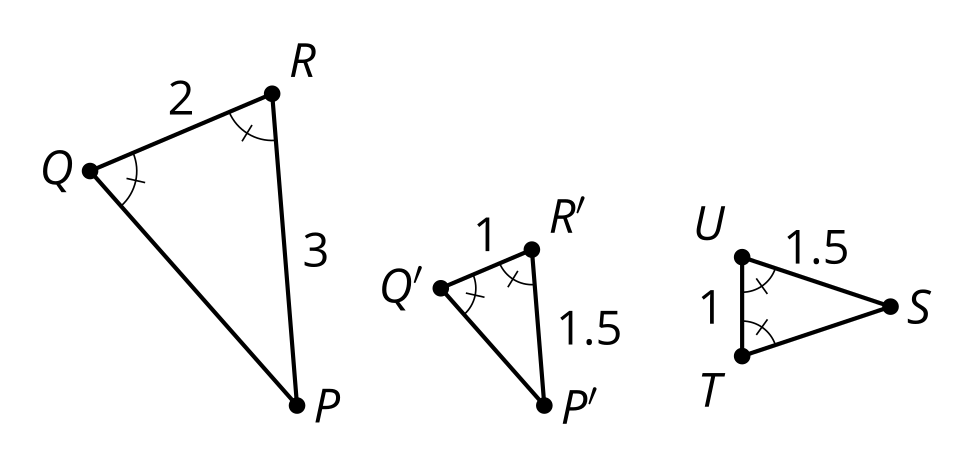 Triangle  is congruent to triangle . Triangle  is similar to triangle . 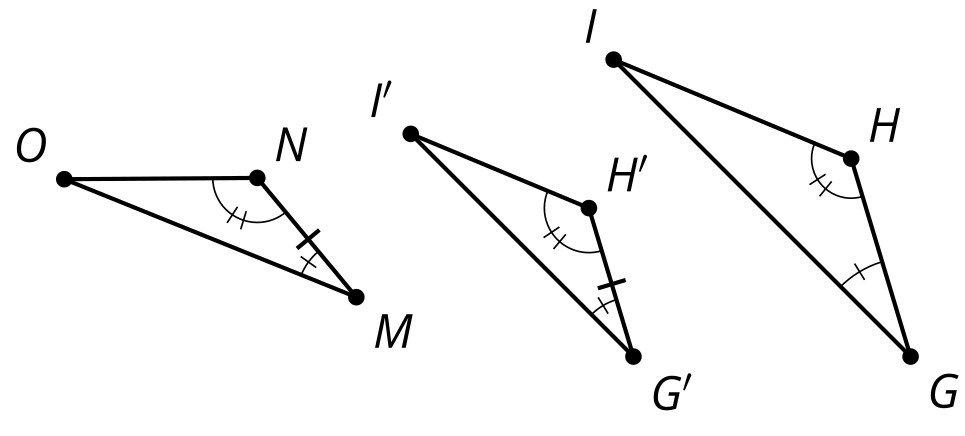 Triangle  is congruent to triangle .Triangle  is similar to triangle .9.2: How Many Pieces?For each problem, draw 2 triangles that have the listed properties. Try to make them as different as possible.One angle is 45 degrees.One angle is 45 degrees and another angle is 30 degrees.One angle is 45 degrees and another angle is 30 degrees. The lengths of a pair of corresponding sides are 2 cm and 6 cm.Compare your triangles with your neighbors’ triangles. Which ones seem to be similar no matter what?Prove your conjecture.9.3: Any Two Angles?Here are 2 triangles. One triangle has a 60 degree angle and a 40 degree angle. The other triangle has a 40 degree angle and an 80 degree angle.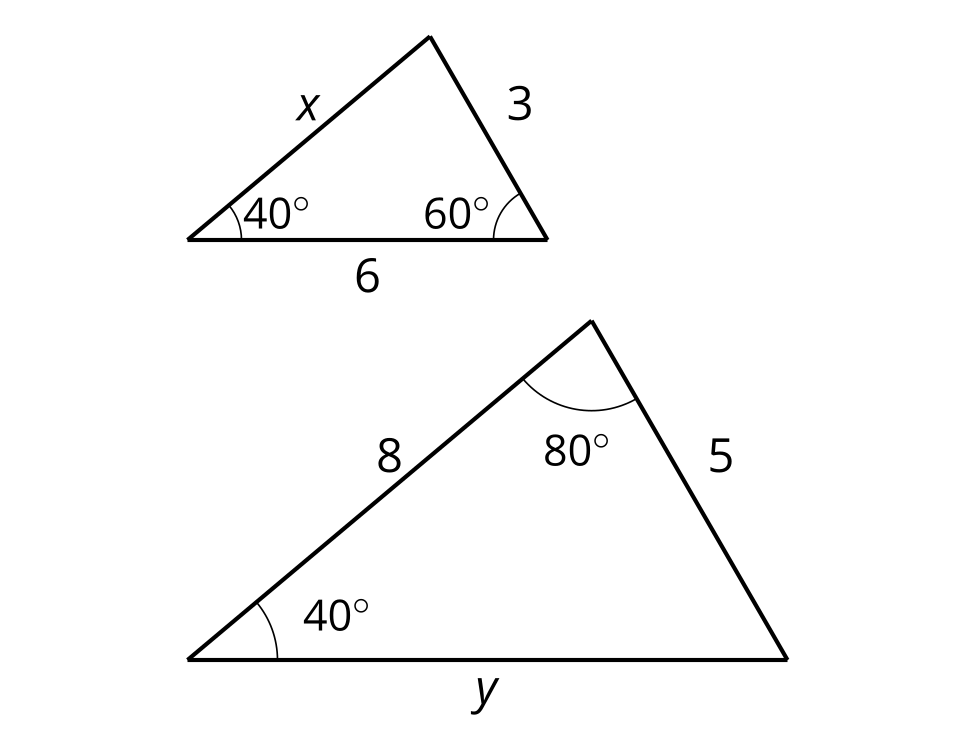 Explain how you know the triangles are similar.How long are the sides labeled  and ?Are you ready for more?Under what conditions is there an Angle-Angle Quadrilateral Similarity Theorem? What about an Angle-Angle-Angle Quadrilateral Similarity Theorem? Explain or show your reasoning.Lesson 9 SummaryWhen 2 angles of one triangle are congruent to 2 angles of a second triangle, the 2 triangles are similar. We call this the Angle-Angle Triangle Similarity Theorem.In the diagram, angle  is congruent to angle , and angle  is congruent to angle . If a sequence of rigid motions and dilations moves the first figure so that it fits exactly over the second, then we have shown that the Angle-Angle Triangle Similarity Theorem is true.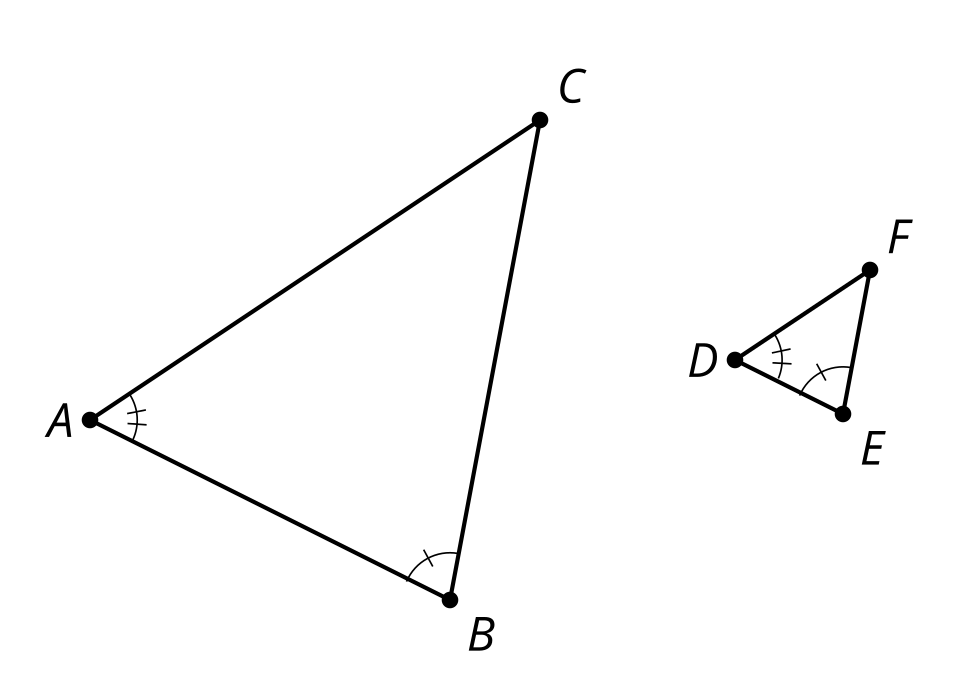 Dilate triangle  by the ratio , so that  is congruent to . Now triangle  is congruent to triangle  by the Angle-Side-Angle Triangle Congruence Theorem, which means there is a sequence of rotations, reflections, and translations that takes  onto .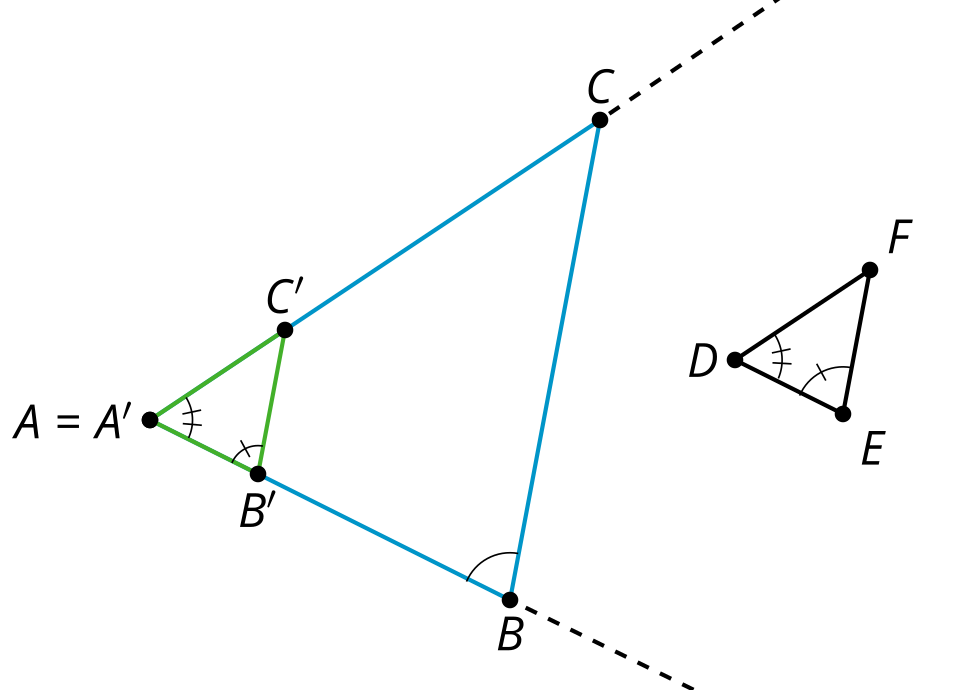 Therefore, a dilation followed by a sequence of rotations, reflections, and translations will take triangle  onto triangle , which is the definition of similarity. We have shown that a dilation and a sequence of rigid motions takes triangle  to triangle , so the triangles are similar.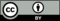 © CC BY 2019 by Illustrative Mathematics®